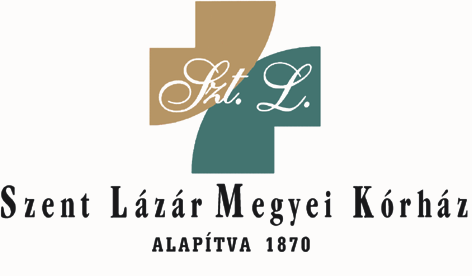            SZENT LÁZÁR MEGYEI KÓRHÁZ Humánpolitikai SzakreferensCím: 3100 Salgótarján, Füleki út 54-56.                                                      Tel.: 06 (32) 522 000  E-mail: human@szlmk.hu _____________________________________________________________________________Álláspályázatok eredményei és indoklásuk(2021.II. negyedév)Intézetünk a betöltetlen orvosi, egészségügyi szakdolgozói illetve egyéb munkakörök betöltésére rendszeresen pályázati lehetőségeket biztosít, amelyek megjelennek a www.kozigallas.hu, www.aeek.hu, illetve letölthetők a kórház honlapjáról is.  A pályázattal betöltött állások:a) orvos (   )b) szakdolgozó (  )c) egyéb ( 7 fő  )Indoklás: A meghirdetett állásra 25 fő nyújtotta be pályázatát, melyből 7 fő pályázata felelt meg a pályázati kiírásban foglaltaknak, így a 7 fő alkalmazásra sor került.2. Benyújtott, de sikertelen pályázatok:a) orvosb) szakdolgozó c) egyéb ( 18 fő  )Indokolás:elvárt képesítés hiányaelvárt gyakorlat hiányajogi korlátok (erkölcsi bizonyítvány hiánya,foglalkoztatástól való eltiltás hatálya, nem fedhetetlen előélet, stb.)Eredménytelen pályázatok:a) orvos (28 db hirdetés)b) szakdolgozó (4 db hirdetés) c) egyéb( )Indokolás:a meghirdetett állásra nem nyújtottak be pályázatot ezért az állás nem került betöltésrehatáridőn túl nyújtottak be pályázatot, ezért az érvénytelennek minősültegyébSalgótarján, 2021. július 05.